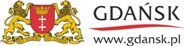 Jaki będzie Gdańsk w 2030 roku?1. Co stanowi szansę długofalowego rozwoju Gdańska?2. Co może stanowić największą barierę długofalowego rozwoju Gdańska?3. Jakie powinny być kluczowe kierunki rozwoju Gdańska lub na co powinniśmy zwrócić szczególną uwagę? 4. Czym może się wyróżniać Gdańsk w 2030 roku na tle innych europejskich miast?Dodatkowe uwagi, komentarze:Wyrażam zgodę na przetwarzanie i wykorzystywanie moich danych osobowych wyłącznie na potrzeby procesu budowy dokumentu Strategii Rozwoju Gdańska realizowanego przez Urząd Miejski w Gdańsku. Oświadczam i przyjmuję 
do wiadomości, że: administratorem tak zebranych danych jest Urząd Miejski w Gdańsku, ul. Nowe Ogrody 8/12, 80-803 Gdańsk, dane osobowe będą przetwarzane wyłącznie w procesie budowy Strategii Rozwoju Gdańska, mam prawo dostępu do treści swoich danych osobowych oraz ich poprawiania, moja zgoda może być odwołana w każdym czasie.Imię i nazwisko: …………………………………………………………